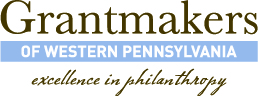 Day One		____________________________________________________________________________12:00 – 1:30 PM	Welcome Lunch: Join us for a luncheon briefing from the Delaware Valley Regional Planning Commission regarding the Greater Philadelphia Food System Plan, providing a framework to address regional food issues.Keynote: Alison Hastings, Manager, Strategic Partnerships at Delaware Valley Regional Planning Commission. 			Location:  Wyndham Philadelphia Historic District – Room TBD			400 Arch St, Philadelphia, PA 191062:00 – 4:00 PM	Site visits to The Food Trust’s healthy corner store programs.  In addition to ensuring healthy foods are available to underserved communities, these programs have experimented with building in elements such as nutrition education and health screenings.  	Group transportation provided: Gather at the front entrance of the Wyndham no later than 2:00 PM for departure.	Stops include Eagle Super Food Market and a Fresh Corner “conversion store”.  We will be joined by representatives of The Food Trust and their HYPE Youth Leadership Program, along with local funders, and store staff.5:30 – 7:00 PM	Get to know your colleagues from across the state during this networking opportunity with members of Grantmakers of Western Pennsylvania, Pennsylvania Health Funders Collaborative, the Greater Philadelphia Food Funders group and Philanthropy Network Greater Philadelphia. 	Location: Independence Foundation	The Bellevue, 200 S Broad St # 1101, Philadelphia, PA 19102	Group transportation provided to the networking event: Gather at the front entrance of the Wyndham for departure.  Please note that participants are responsible for their own transportation back to the hotel and/or to/from dinner locations. 7:00 – 8:30 PM	Breakout dinner options available - Arrangements will be made at a variety of near-by restaurants for the opportunity to continue to engage on your own with like-minded colleagues, based on shared funding interests.  Sign-up sheets will be circulated at the networking hour.Day Two		____________________________________________________________________________8:30 – 10:30 AM	We will gather at Broad Street Ministry over breakfast to learn more about the organization and to have a briefing with food policymakers, coordinated by PA Health Funders Collaborative. Executive Director of PA Health Funders Collaborative, Ann Torregrossa, will moderate a conversation around policy issues effecting food insecurity in Pennsylvania.  Speakers include:Keynote: Karen Murphy, PA Secretary of Health Dr. Giridhar Mallya, Director of Policy and Planning, Philadelphia Department of Public HealthRev. Bill Golderer, Founding Pastor and Convener of the Broad Street Ministry in PhiladelphiaLocation: 315 S Broad St, Philadelphia, PA 19107Group transportation provided: Gather at the front entrance of the Wyndham no later than 8:00 AM for departure.11:00 – 1:00	Common Market is a mission-driven distributor of local foods to the Mid-Atlantic region. Our mission is to strengthen regional farms while making the local bounty accessible to communities and the institutions that serve them. We provide the infrastructure to connect public and private schools, hospitals, universities, grocery stores and workplaces to good food grown by our region’s sustainable farmers.  We will be joined for the tour of the Market by staff members as well as local funders.  Lunch will be served at this stop.	Location: 428 E Erie Ave, Philadelphia, PA 191341:30 – 2:30 	GreensGrow Farm is a nationally recognized leader in urban farming and is open to the public year round. Green roofs on composting toilets, washing machines stripped down to spin-dry lettuce, honey bees perched on top of a biodiesel shed, a neighborhood lawn replaced with an heirloom tomato garden, plants grown to measure lead uptake, Milkshake the pig, an abandoned house turned office space, an unused church kitchen turned small food business incubator and a deck made from old pallets and water bottles. A laundry list of crazy ideas? Yes. And a day in the life of Greensgrow.   We will be joined for the tour of the farm by staff members as well as local funders.	Location: 2501 E Cumberland St, Philadelphia, PA 191253:00 – 4:00	Greenlight Pantries:  In 2013, the Coalition Against Hunger launched two "Green Light Pantries," a new kind of food pantry focused on promoting healthy eating while helping families put food on the table. Unlike most other food pantries, these Green Light Pantries provide only highly nutritious food to their clients. Pantry members also take part in monthly nutrition workshops and receive other services.  We will be joined on the tour of the Pantry by staff members as well as local funders.	Location: Drueding Center, 413 Master St, Philadelphia, PA 191224:30 - 5:00 PM	Return to hotel – trip concludes.  Arrangements have been made with the hotel for participants to check out in the morning, but have bags held until the end of the day.